NOTES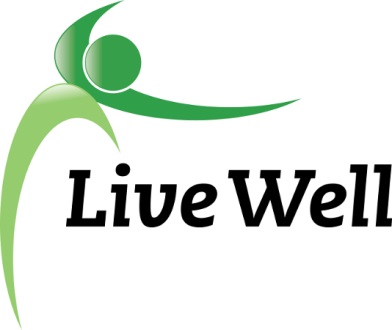 Healthy Food for All Work Group[Location, Address] [Start time – End time], [Day], [Date]Agenda itemsNotesAction Items